RESUME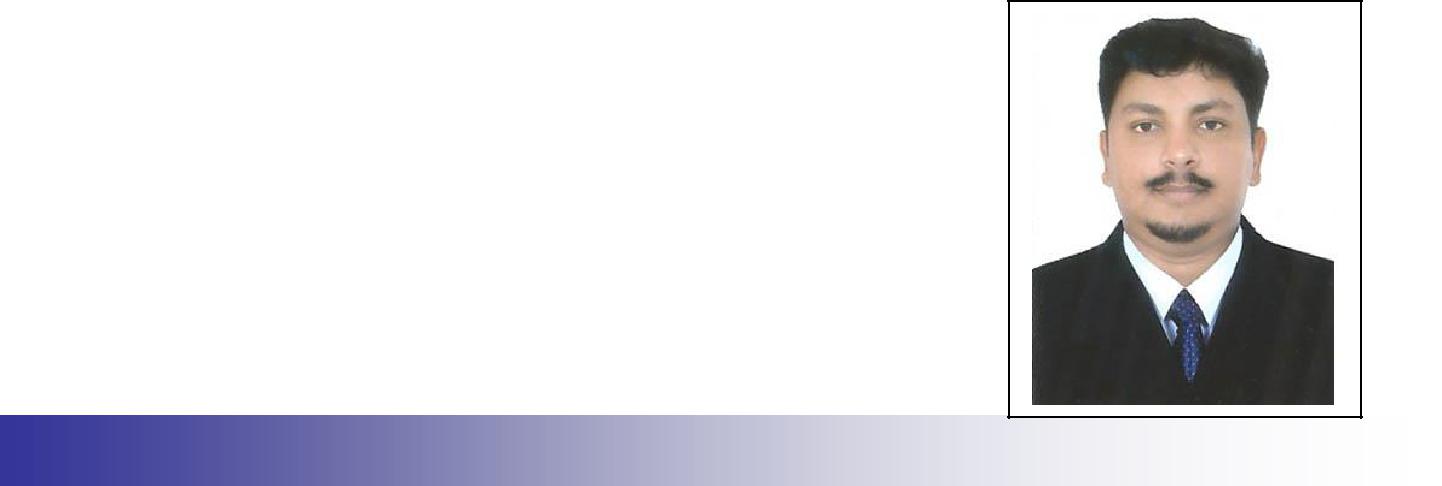 JISANDubai UAEEmail : jisan-394284@2freemail.comOBJECTIVESeeking a position to utilize my skills and abilities in the industry that offers personal and professional growth while beginning resourceful innovative and flexible.To play a lead in the project team by acquiring leadership and team building skills through experience.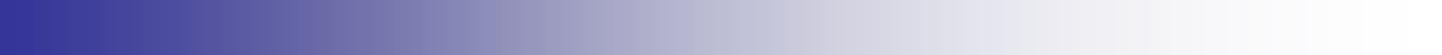 SKILLSAble to work in any shift with co-workers.Strong ability to handle the work pressure.Excellent organizational and planning skills.Ability to work well in a teram.EXPERIENCE (Authorized Dealer For Mitsubishi Motors) Designation:- WARRANTY ADMINFrom- 2015 March to 2018 september(Authorized Dealer For Maruti Suzuki Pvt Ltd.)Designation:- SERVICE ADVISOR (Body Shop) From – 2013 May to Novermber 2014(Authorized Dealer For Chevrolet Sales India Pvt Ltd.)Designation:- SERVICE ADVISOR From – 2011 January to 2012 October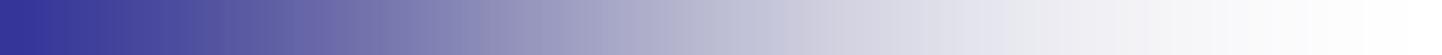 Duties & ResponsibilitiesInitiates automotive services and respairs by ascertaining performance problems and services requested; verifying warranty and service contract coverage; developing estimates; writing repair orders; maintaining custormer report and records.Ascertains automotive problems and services by listerning to customer’s description of symptoms; clarifying description of problems; conducting inspectons; taking test drives; checking vehicle maintenance records; examining service schedules.Verfies warranty and service contract coverave by examining records and papers; explaining provisions and exclusions.Develops estimates by costing materials, supples, and labor; calculating customer’s payment, including deductibles.Prepares repair orders (RO) by describing symptoms, problems, and causes discovered, as well as repairs and services required; obtaining approval signatures; entering RO into service database system.Maintains customer rapport by explaining estimates and expected retun of vehicle; obtaining customer’s approval of estimates; obtaining and providing contact telephone numbrs; answering questions and concerns; arranging towing and temporary transportation.Maintains automotive records by recording problems and corrective actions planned.Perform audits on warranty monthlyManage processing of all paper worksEvaluate repair oders for vehicleMaintain relationship with manufactureEducational Qualifications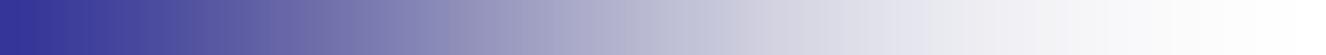 Valid UAE driving licence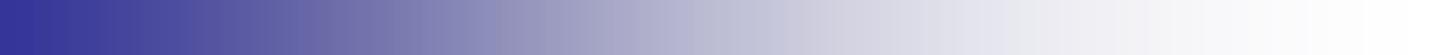 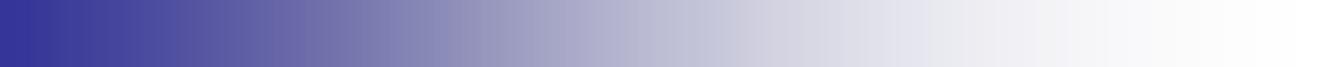 StrengthCapable of working under a stressConfidently face the Challenges of workHardworkingPunctualityObedienceDisciplinedHave a keen desire to work on challenging job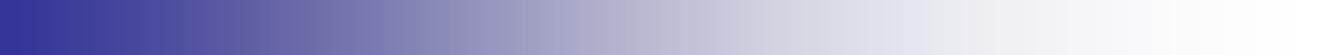 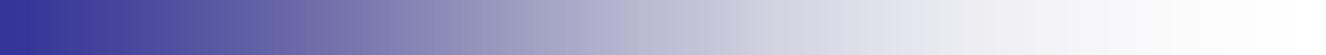 DeclarationThe above information is true and correct to the best of my knowledge and trust that my qualification will meet your consideration.Date:JISANApplicantCourseInstitutionMonth & Year of PassingDiploma in MechanicalGovt. Poly Techinic College2010, MarchEngineeringAttingalEngineeringPlus Two, ScienceGovt. H.S.S., Kilimanoor2007, MarchS.S.L.CRRVBVHSS, Kilimanoor2005, MarchTraining✓ Basic Level Certified-Chevrolet Training Academy✓ Bronze Level Certified-Chevrolet Training Academy✓ Basic Level Certified-Maruti Suzuki India LTD✓ Advance Level Training-Maruti Suzuki India LTD✓ Soft Skill Level 1 & 2-Maruti Suzuki India LTDPersonal DetailsNationality:IndianDate of Birth:07/05/1989Sex:MaleReligion:IslamMarital Status:MarriedLanguages Known:Malayalam & English